Приложение №2. Проект договора.ДОГОВОР № 24/____=18г. Уфа	                       «___» ______________ 2024г.ГУП «Фонд жилищного строительства Республики Башкортостан», именуемое в дальнейшем «Заказчик», в лице генерального директора Шигапова Р.М., действующего на основании Устава,  с одной стороны, и_________, именуемое в дальнейшем «Подрядчик», в лице _______ ___________, действующего на основании Устава, с другой стороны, вместе именуемые Стороны, на основании результатов осуществления закупки путем проведения запроса котировок в электронной форме (Протокол ___ от ___.___.2024г.), заключили настоящий договор (далее именуемый - Договор) о нижеследующем:1. ПРЕДМЕТ ДОГОВОРАЗаказчик поручает, а Подрядчик принимает на себя обязательства по устранению аварийной ситуации на объекте на объекте «г.Уфа, ул.Айская к ж.д. №22. Наружные сети теплоснабжения» (далее - Объект).Подрядчик  обязуется  выполнить  работы,  предусмотренные Договором, собственными силами в объеме и в срок, предусмотренный Договором.Перечень и объем выполняемых Подрядчиком работ определен в соответствии со сметным расчетом (Приложение №1).2. ЦЕНА РАБОТ.2.1. Цена работ по Договору составляет ________ (______________) рублей, в т.ч. НДС/НДС не предусмотрен.2.2. Цена работ указана с учётом расходов, связанных с выполнением обязательств по Договору, включая оплату обязательных платежей в соответствии с законодательством Российской Федерации.2.3. Цена работ по Договору является твёрдой и определяется на весь срок исполнения Договора.2.4. Изменение условий Договора при его исполнении возможно в следующих случаях:а) при снижении цены Договора без изменения предусмотренного Договором объема выполняемых работ, их качества и иных условий Договора;б) если по предложению Заказчика увеличиваются предусмотренные Договором объем работы не более чем на десять процентов или уменьшается предусмотренный Договором объем выполняемой работы не более чем на десять процентов. При этом по соглашению Сторон допускается изменение с учетом положений законодательства Российской Федерации, цены Договора пропорционально дополнительному объему работы исходя из установленной в Договоре цены единицы работы, но не более чем на десять процентов цены Договора. При уменьшении предусмотренного Договором объема работы Стороны Договора обязаны уменьшить цену Договора исходя из цены единицы работы;3. СРОКИ ВЫПОЛНЕНИЯ РАБОТКалендарные сроки выполнения работ определены сторонами:Начало работ – с даты заключения Договора.Окончание работ – не позднее 30.09.2024г.Дата начала и окончания работ является исходной для определения имущественных санкций в случаях нарушения сроков выполнения работ.Подрядчик вправе  выполнить работы досрочно.4. ОБЯЗАТЕЛЬСТВА СТОРОН4.1.Подрядчик обязуется:4.1.1.Выполнить все работы в объеме и в сроки, предусмотренные Договором и приложениями к нему.4.1.2. Обеспечить:-производство работ в полном соответствии с действующими СП, СНиП, проектной документацией; качество выполнения всех работ в соответствии с проектной документацией и действующими нормами и техническими условиями;- своевременное устранение недостатков в течение гарантийного срока.4.1.3. Обеспечить в ходе выполнения работ соблюдение необходимых мероприятий по технике безопасности, по экологической безопасности.4.1.4. Немедленно известить Заказчика и до получения от него указаний приостановить работы при обнаружении:возможных неблагоприятных для Заказчика последствий выполнения его указаний о способе исполнения работы;иных, не зависящих от Подрядчика обстоятельств, угрожающих годности или прочности результатов выполняемой работы, либо создающих невозможность ее завершения в срок.4.1.5. Обеспечить безопасность строительного производства и безопасную эксплуатацию технологического оборудования, используемого в строительном производстве, соответствие строительного производства требованиям законодательства Российской Федерации об охране труда и иных нормативных правовых актов в сфере охраны труда, а также контроль за соблюдением требований по охране труда своего персонала и персонала субподрядных организаций, в соответствии с Правилами от 11 декабря 2020 г. N 883н «Правила охраны труда в строительстве, реконструкции и ремонте».4.1.6. Подрядчик несет ответственность за подготовку своего персонала, а также персонала субподрядных организаций и соблюдения ими требований охраны труда, промышленной, пожарной и экологической безопасности.4.1.7. Выполнить в полном объеме иные обязательства, предусмотренные в других статьях Договора и действующего законодательства.4.1.8. По окончании работ Подрядчик передает Заказчику всю исполнительную документацию в 3-х экз.4.1.9. За 1 (один) календарный день до сдачи выполненных работ Заказчику, вывозит за пределы места производства работ принадлежащее Подрядчику оборудование, инструмент и другое имущество, а также строительный мусор.4.2. Заказчик обязуется:Передать Подрядчику сметную документацию.4.2.2.Произвести приемку и оплату работ, выполненных Подрядчиком, в порядке, предусмотренном в Разделах 2, 5, 7.4.2.3. Осуществлять технический надзор за ходом работ.5. СДАЧА И ПРИЕМКА РАБОТ5.1. Акт о приёмке выполненных работ (по форме Приложения №2) и справка по форме КС-3 предоставляются Подрядчиком до 22 числа текущего месяца в комплекте с исполнительной документацией по предъявляемым работам. 5.2. Заказчик в течение 10 рабочих дней  с момента получения Акта о приёмке выполненных работ принимает выполненные работы либо представляет письменный мотивированный отказ. В случае если Заказчик не возвращает подписанный Акт о приёмке выполненных работ и не предоставляет мотивированный отказ, работы считаются принятыми в одностороннем порядке. 5.3. В случае замечаний по объему выполненных работ и качеству, Подрядчик обязан устранить замечания в сроки, указанные в Акте о выявленных дефектах, после чего повторно предъявить работы к приемке в соответствии с п.5.1.	Если Подрядчик в течение срока, указанного в Акте о выявленных дефектах, не устранит дефекты, Заказчик вправе:- применить к Подрядчик штрафные санкции;- привлечь других лиц для исправления некачественно или ненадлежаще выполненных работ. Все затраты Заказчика, связанные с переделкой (исправлением) некачественно или ненадлежаще выполненных Подрядчиком работ должны быть оплачены Подрядчиком согласно выставленных в его адрес счетов Заказчика в течение 10 (десяти) рабочих дней, а в случае их неоплаты расходы будут возмещены путем удержания соответствующих сумм при очередных платежах Подрядчику за выполненные работы либо иным способом.5.4. Приемка результата выполненных работ осуществляется после выполнения сторонами всех обязательств, предусмотренных настоящим договором, в соответствии с установленным порядком, действовавшим на дату его подписания.6. СКРЫТЫЕ РАБОТЫ6.1. Скрытые Работы подлежат приемке Заказчиком перед производством последующих работ. Подрядчик письменно, не позднее, чем за 24 (двадцать четыре) часа до начала приемки Скрытых работ, уведомляет Заказчика о необходимости прибытия на Объект для проведения приемки работ, подлежащих закрытию. 6.2. Уведомление о назначении даты приемки Скрытых Работ должно быть направлено Подрядчиком Заказчику  в рабочие дни и в часы работы.6.3. В случае если Заказчик был должным образом уведомлен о необходимости приемки Скрытых Работ и не прибыл в назначенное время, Подрядчик имеет право составить односторонний акт и закрыть Работы, при этом ответственность за качество Скрытых работ несет Подрядчик.6.4. В случаях, если закрытие Работ произведено без подтверждения Заказчиком, либо Заказчик не был информирован или информирован с опозданием, Подрядчик согласно указанию Заказчика, за свой счет должен открыть, а затем восстановить данную часть Скрытых Работ.6.5. Готовность принимаемых Скрытых Работ подтверждается уполномоченными лицами в соответствии с порядком, установленным СНиП, действующим техническим регламентом. Подрядчик приступает к выполнению последующих работ только после письменного разрешения Заказчика, внесенного в журнал производства работ.6.6. В случае если будут обнаружены ненадлежащим образом выполненные Работы, подлежащие закрытию, Заказчик дает соответствующие предписания, обязательные для исполнения Подрядчиком. Подрядчик обязан своими силами и за свой счет в согласованные с Заказчиком сроки переделать эти Работы с надлежащим качеством в соответствии с проектно-сметной документацией, СНиП и повторно предъявить их к приемке Заказчику. При наличии документального обоснования согласованного Заказчиком данный срок может быть увеличен.6.7. Акты освидетельствования скрытых работ составляются в трех экземплярах: Подрядчику – 1 экз., Заказчику – 2 экз.6.8. Каждому Акту освидетельствования скрытых работ присваивается номер, Акт регистрируется в общем журнале работ.7. ГАРАНТИИ КАЧЕСТВА ПО СДАННЫМ РАБОТАМ7.1. Гарантии качества распространяются на все конструктивные элементы, материалы, оборудование и работы, выполненные Подрядчиком и субподрядными организациями.7.2. Гарантийный срок – 5 (пять) лет с даты подписания итоговой справки по форме КС-3.7.3. Если в период гарантийного срока будут выявлены недостатки и дефекты, то Подрядчик (в случае если он не докажет отсутствие своей вины в их возникновении) обязан устранить их за свой счет в сроки, установленные двухсторонним актом.7.4. Подрядчик гарантирует качество выполнения всех работ в соответствии с проектной, рабочей документацией и действующими нормами и техническими условиями, своевременное устранение недостатков и дефектов, выявленных при приемке работ и в период гарантийного срока эксплуатации Объекта.7.5. Подрядчик несет ответственность за недостатки (дефекты), обнаруженные в пределах гарантийного срока, если не докажет, что они произошли вследствие нормального износа Объекта или его частей, неправильной его эксплуатации или неправильности инструкций по его эксплуатации, разработанных самим Заказчиком или привлеченными им третьими лицами, ненадлежащего ремонта Объекта, произведенного самим Заказчиком или привлеченными им третьими лицами.7.6.Заказчик или иное лицо, к которому перейдут права на Объект вправе предъявить требования, связанные с недостатками работ, обнаруженными в течение гарантийного срока.7.7. При обнаружении в течение гарантийного срока недостатков Заказчик должен заявить о них Подрядчику в разумный срок по их обнаружении.7.8. В течение 5 (пяти) дней после получения Подрядчиком уведомления об обнаруженных недостатках Стороны составляют акт, в котором фиксируются обнаруженные недостатки, а также срок устранения выявленных дефектов. 7.9. Для составления соответствующего акта Стороны вправе привлечь экспертную организацию - независимого эксперта в данной области. Экспертиза может быть назначена также по требованию любой из Сторон.7.10. В случае уклонения Подрядчика от составления акта, указанного в пункте 7.8 настоящего Договора, Заказчик вправе составить соответствующий акт самостоятельно в том числе с привлечением экспертной организации - независимого эксперта в данной области.7.11. При этом расходы на соответствующую экспертизу несет Подрядчик, за исключением случаев, когда экспертизой установлено отсутствие нарушений Подрядчиком настоящего Договора или причинно-следственной связи между действиями Подрядчика и обнаруженными недостатками. В указанных случаях расходы на экспертизу несет Сторона, потребовавшая назначение экспертизы, а если она назначена по соглашению между Сторонами - обе Стороны поровну.7.12.Течение гарантийного срока прерывается на все время, на протяжении которого Объект не мог эксплуатироваться вследствие недостатков, за которые отвечает Подрядчик. 7.13. В случае обнаружения дефектов и недостатков, указанных в пункте 7.7 Договора, Подрядчик обязан устранить соответствующие недостатки в срок, указанный в акте, в котором фиксируются данные недостатки. При этом Заказчик вправе потребовать от Генерального подрядчика по своему выбору безвозмездного устранения указанных в акте недостатков и дефектов в разумный срок или соразмерного уменьшения цены Договора.7.14. В случае получения письменного отказа Подрядчика от устранения недостатков и дефектов, указанных выше, или в случае, если в течение 10 (десяти) дней со дня подписания указанного в настоящей статье акта от Подрядчика не получено письменного отказа от устранения дефектов и недостатков, либо уклонения Подрядчика от устранения соответствующих дефектов и недостатков, Заказчик вправе привлечь в порядке, установленном законодательством Российской Федерации для устранения дефектов и недостатков другую организацию с возмещением своих расходов за счет Подрядчика.8. ОПЛАТА РАБОТ И ВЗАИМОРАСЧЕТЫ8.1. Заказчик в течение 45 (сорока пяти) рабочих дней с даты подписания представленных Подрядчиком в соответствии с разделами 4 и 5 Договора  документов, производит оплату за выполненные Работы. Заказчик вправе осуществлять платежи с использованием иных форм  расчетов, предусмотренных действующим законодательством.За предоставленную отсрочку оплаты на стоимость выполненных работ (услуг, поставленных товаров) проценты не начисляются.9.ИМУЩЕСТВЕННАЯ ОТВЕТСТВЕННОСТЬ9.1. За невыполнение или ненадлежащее выполнение обязательств по Договору Стороны несут полную имущественную ответственность в соответствии с действующим законодательством.9.2. При обнаружении Заказчиком недостатков в результатах выполненных работ Подрядчик  по требованию Заказчика обязан безвозмездно устранить их в установленные Заказчиком сроки, а также возместить Заказчику причинённые убытки.9.3. За просрочку начала выполнения работ на срок превышающий 25% от общего срока выполнения работ, Заказчик  вправе потребовать уплаты штрафа в размере 5% от цены Договора.9.4. В случае просрочки исполнения Заказчиком обязательств, предусмотренных Договором, Подрядчик вправе потребовать уплаты пени. Пеня начисляется за каждый день просрочки исполнения обязательства, предусмотренного Договором, начиная со дня, следующего после дня истечения установленного Договором срока исполнения обязательства. Пеня устанавливается в размере 0,01% от не уплаченной в срок суммы.9.5. В случае просрочки исполнения Подрядчиком обязательств (в том числе гарантийного обязательства), предусмотренных Договором, за исключением срока начала выполнения работ, Заказчик вправе потребовать уплаты пени. Пеня начисляется за каждый день просрочки исполнения Подрядчиком обязательства, предусмотренного Договором, начиная со дня, следующего после дня истечения установленного Договором срока исполнения обязательства, и устанавливается в размере 0,01% от цены Договора, уменьшенной на сумму, пропорциональную объему обязательств, предусмотренных Договором и фактически исполненных Подрядчиком.9.6. Стороны освобождаются от уплаты неустойки (пени, штрафов), если докажут, что ненадлежащее исполнение обязательств произошло вследствие непреодолимой силы или по вине другой Стороны.9.7. Ни одна из сторон не несет ответственности перед другой стороной за задержку, или невыполнение обязательств по настоящему Договору, обусловленных обстоятельствами, возникшими помимо воли и желания сторон, которые нельзя было предвидеть или избежать.9.8. Сторона, которая не исполняет своего обязательства, должна дать извещение другой стороне о наличии обстоятельств непреодолимой силы и их влиянии на исполнение обязательств по Договору.9.9. Уплата неустойки, а также возмещение убытков не освобождает Стороны от исполнения своих обязательств в натуре.9.10. Ответственность Сторон, не предусмотренная Договором, определяется в соответствии с действующим законодательством Российской Федерации.10. ФОРС-МАЖОРНЫЕ УСЛОВИЯ10.1. Стороны освобождаются от ответственности за частичное или полное неисполнение обязательств по Договору, если оно явилось следствием природных явлений, действий внешних объективных факторов и прочих обстоятельств непреодолимой силы, на время действия этих обстоятельств, если эти обстоятельства непосредственно повлияли на исполнение Договора.10.2. Срок исполнения обязательств по Договору продлевается соразмерно времени, в течение которого действовали обстоятельства непреодолимой силы и их последствия.11. РАЗРЕШЕНИЕ СПОРОВ МЕЖДУ СТОРОНАМИ11.1. Спорные вопросы, возникающие в ходе исполнения Договора, разрешаются сторонами путем переговоров с применением претензионного порядка. Срок рассмотрения претензии не более 5 (пяти) рабочих дней следующих за датой их поступления. Возникшие договоренности в обязательном порядке фиксируются дополнительным соглашением сторон (или протоколом), становящимся с момента его подписания уполномоченными лицами неотъемлемой частью Договора.11.2. При не урегулировании споров и разногласий путем переговоров с применением претензионного порядка, они подлежат разрешению в Арбитражном суде Республики Башкортостан.12. АНТИКОРРУПЦИОННАЯ ОГОВОРКА12.1. При исполнении своих обязательств по настоящему Договору, Стороны, их аффилированные лица, работники или посредники не выплачивают, не предлагают выплатить и не разрешают выплату каких-либо денежных средств или ценностей, прямо или косвенно любым лицам, для оказания влияния на действия или решения этих лиц с целью получить какие-либо неправомерные преимущества или достигнуть неправомерные цели.12.2. При исполнении своих обязательств по настоящему Договору, Стороны, их аффилированные лица, работники или посредники не осуществляют действия, квалифицируемые применимым для целей настоящего Договора законодательством, как дача/получение взятки, коммерческий подкуп, а также действия, нарушающие требования применимого законодательства и международных актов о противодействии легализации (отмыванию) доходов, полученных преступным путем.12.3. В случае возникновения у одной из Сторон подозрений, что произошло или может произойти нарушение любого из вышеуказанных условий, соответствующая Сторона обязуется незамедлительно уведомить в письменной форме о ставшем известном факте неправомерных действий другую Сторону, и при необходимости, по запросу предоставить дополнительные пояснения и необходимую информацию (документы).12.4. В случае если указанные неправомерные действия работников одной из Сторон, ее аффилированных лиц или посредников, установлены вступившим в законную силу решением (приговором) суда, другая Сторона имеет право в одностороннем порядке отказаться от исполнения настоящего Договора, путем направления письменного уведомления о расторжении Договора. Сторона, являющаяся инициатором расторжения настоящего Договора по указанным основаниям, вправе требовать возмещения реального ущерба, возникшего в результате такого расторжения.13. ПРОЧИЕ УСЛОВИЯ13.1. Настоящий договор вступает в силу с даты его подписания Сторонами и действует  до 30 ноября 2024 года, а в части расчетов – до полного их исполнения.13.2. Стороны принимают исчерпывающие меры для сохранения конфиденциальности содержания Договора и материалов, документов, относящихся к нему. 13.3. Требования сохранять конфиденциальность информации распространяются на весь срок действия Договора и сохраняют свою силу в течение  трех лет с момента прекращения действия  Договора. 13.4. Заказчик может в любое время до сдачи ему результата работы отказаться от исполнения Договора, уплатив Подрядчику, часть установленной цены пропорционально части работы, выполненной до получения извещения об отказе Заказчика от исполнения Договора.13.5. Стороны вправе расторгнуть Договор по основаниям, предусмотренным действующим законодательством РФ. 13.6. Договор составлен в двух экземплярах, имеющих одинаковую юридическую силу, по одному для каждой из Сторон.14. ПЕРЕЧЕНЬ ДОКУМЕНТОВ, ПРИЛАГАЕМЫХ К ДОГОВОРУ1) Локальный сметный расчет – Приложение №12) Форма Акта о приемки выполненных работ – Приложение №2.15. ЮРИДИЧЕСКИЕ АДРЕСА И ПЛАТЕЖНЫЕ РЕКВИЗИТЫ СТОРОНПриложение № 1                                                   к договору №24/____=18   от ___.___.2024г.ЛОКАЛЬНЫЙ СМЕТНЫЙ РАСЧЕТПриложение №2к договору №_____________   от ___.___.2024г.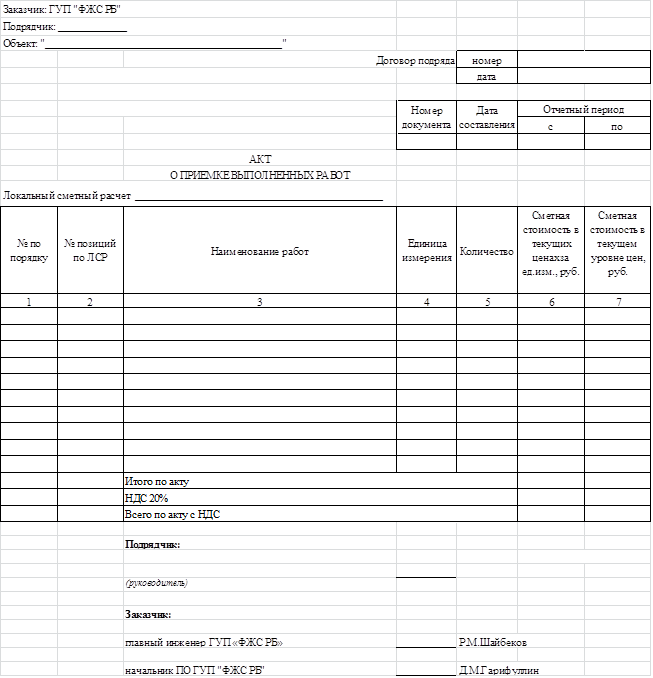 ЗАКАЗЧИК:ГУП «ФЖС РБ» 450077, РБ, г. Уфа, ул. Ленина, д.5/3Тел: (347) 229-91-00e-mail: main@gsfrb.ruИНН 0274100871, КПП 027401001ОГРН 1040203922660р/с 40602810006000103295Башкирское отделение №8598 ПАО Сбербанкк/с 30101810300000000601БИК 048073601Генеральный директор ____________________ Р.М. Шигапов               М.П.ПОДРЯДЧИК:______________________________________________________ /_______________                                 М.П.г.Уфа, ул.Айская к ж.д. №22. Наружные сети теплоснабженияг.Уфа, ул.Айская к ж.д. №22. Наружные сети теплоснабженияг.Уфа, ул.Айская к ж.д. №22. Наружные сети теплоснабженияг.Уфа, ул.Айская к ж.д. №22. Наружные сети теплоснабженияг.Уфа, ул.Айская к ж.д. №22. Наружные сети теплоснабженияг.Уфа, ул.Айская к ж.д. №22. Наружные сети теплоснабженияг.Уфа, ул.Айская к ж.д. №22. Наружные сети теплоснабженияг.Уфа, ул.Айская к ж.д. №22. Наружные сети теплоснабженияг.Уфа, ул.Айская к ж.д. №22. Наружные сети теплоснабженияг.Уфа, ул.Айская к ж.д. №22. Наружные сети теплоснабжения(наименование стройки)(наименование стройки)(наименование стройки)(наименование стройки)(наименование стройки)(наименование стройки)(наименование стройки)(наименование стройки)(наименование стройки)(наименование стройки)Устранение аварийной ситуации сетей теплоснабжения  УТ-3, УТ-9Устранение аварийной ситуации сетей теплоснабжения  УТ-3, УТ-9Устранение аварийной ситуации сетей теплоснабжения  УТ-3, УТ-9Устранение аварийной ситуации сетей теплоснабжения  УТ-3, УТ-9Устранение аварийной ситуации сетей теплоснабжения  УТ-3, УТ-9Устранение аварийной ситуации сетей теплоснабжения  УТ-3, УТ-9Устранение аварийной ситуации сетей теплоснабжения  УТ-3, УТ-9Устранение аварийной ситуации сетей теплоснабжения  УТ-3, УТ-9Устранение аварийной ситуации сетей теплоснабжения  УТ-3, УТ-9Устранение аварийной ситуации сетей теплоснабжения  УТ-3, УТ-9 (наименование работ и затрат) (наименование работ и затрат) (наименование работ и затрат) (наименование работ и затрат) (наименование работ и затрат) (наименование работ и затрат) (наименование работ и затрат) (наименование работ и затрат) (наименование работ и затрат) (наименование работ и затрат)№ п/пНаименование работ и затратНаименование работ и затратНаименование работ и затратНаименование работ и затратНаименование работ и затратЕдиница измеренияКоличествоСметная стоимость в текущем уровне цен, руб.Сметная стоимость в текущем уровне цен, руб.№ п/пНаименование работ и затратНаименование работ и затратНаименование работ и затратНаименование работ и затратНаименование работ и затратЕдиница измеренияКоличествоСметная стоимость в текущем уровне цен, руб.Сметная стоимость в текущем уровне цен, руб.№ п/пНаименование работ и затратНаименование работ и затратНаименование работ и затратНаименование работ и затратНаименование работ и затратЕдиница измеренияКоличествона единицувсего1222223456Раздел 1. Участок от УТ-3  - 20мРаздел 1. Участок от УТ-3  - 20мРаздел 1. Участок от УТ-3  - 20мРаздел 1. Участок от УТ-3  - 20мРаздел 1. Участок от УТ-3  - 20мРаздел 1. Участок от УТ-3  - 20мРаздел 1. Участок от УТ-3  - 20мРаздел 1. Участок от УТ-3  - 20мРаздел 1. Участок от УТ-3  - 20мРаздел 1. Участок от УТ-3  - 20м1Разборка покрытий и оснований: асфальтобетонныхРазборка покрытий и оснований: асфальтобетонныхРазборка покрытий и оснований: асфальтобетонныхРазборка покрытий и оснований: асфальтобетонныхРазборка покрытий и оснований: асфальтобетонных100 м30,0422Погрузка в автотранспортное средство: мусор строительный с погрузкой вручнуюПогрузка в автотранспортное средство: мусор строительный с погрузкой вручнуюПогрузка в автотранспортное средство: мусор строительный с погрузкой вручнуюПогрузка в автотранспортное средство: мусор строительный с погрузкой вручнуюПогрузка в автотранспортное средство: мусор строительный с погрузкой вручнуют7,983Разборка: железобетонных фундаментов/* демонтаж входной группыРазборка: железобетонных фундаментов/* демонтаж входной группыРазборка: железобетонных фундаментов/* демонтаж входной группыРазборка: железобетонных фундаментов/* демонтаж входной группыРазборка: железобетонных фундаментов/* демонтаж входной группым30,84Разборка: железобетонных фундаментов/* демонтажфундамента под стенуРазборка: железобетонных фундаментов/* демонтажфундамента под стенуРазборка: железобетонных фундаментов/* демонтажфундамента под стенуРазборка: железобетонных фундаментов/* демонтажфундамента под стенуРазборка: железобетонных фундаментов/* демонтажфундамента под стенум30,15Разборка: мелкоблочных стен /* демонаж стены из блоков бессерРазборка: мелкоблочных стен /* демонаж стены из блоков бессерРазборка: мелкоблочных стен /* демонаж стены из блоков бессерРазборка: мелкоблочных стен /* демонаж стены из блоков бессерРазборка: мелкоблочных стен /* демонаж стены из блоков бессерм30,046Разработка грунта с погрузкой на автомобили-самосвалы в траншеях экскаватором «обратная лопата» с ковшом вместимостью 0,5 (0,5-0,63) м3, группа грунтов: 2Разработка грунта с погрузкой на автомобили-самосвалы в траншеях экскаватором «обратная лопата» с ковшом вместимостью 0,5 (0,5-0,63) м3, группа грунтов: 2Разработка грунта с погрузкой на автомобили-самосвалы в траншеях экскаватором «обратная лопата» с ковшом вместимостью 0,5 (0,5-0,63) м3, группа грунтов: 2Разработка грунта с погрузкой на автомобили-самосвалы в траншеях экскаватором «обратная лопата» с ковшом вместимостью 0,5 (0,5-0,63) м3, группа грунтов: 2Разработка грунта с погрузкой на автомобили-самосвалы в траншеях экскаватором «обратная лопата» с ковшом вместимостью 0,5 (0,5-0,63) м3, группа грунтов: 21000 м30,1687Перевозка грузов I класса автомобилями бортовыми грузоподъемностью до 20 т по дорогам с усовершенствованным (асфальтобетонным, цементобетонным, железобетонным, обработанным органическим вяжущим) дорожным покрытием на расстояние 10 кмПеревозка грузов I класса автомобилями бортовыми грузоподъемностью до 20 т по дорогам с усовершенствованным (асфальтобетонным, цементобетонным, железобетонным, обработанным органическим вяжущим) дорожным покрытием на расстояние 10 кмПеревозка грузов I класса автомобилями бортовыми грузоподъемностью до 20 т по дорогам с усовершенствованным (асфальтобетонным, цементобетонным, железобетонным, обработанным органическим вяжущим) дорожным покрытием на расстояние 10 кмПеревозка грузов I класса автомобилями бортовыми грузоподъемностью до 20 т по дорогам с усовершенствованным (асфальтобетонным, цементобетонным, железобетонным, обработанным органическим вяжущим) дорожным покрытием на расстояние 10 кмПеревозка грузов I класса автомобилями бортовыми грузоподъемностью до 20 т по дорогам с усовершенствованным (асфальтобетонным, цементобетонным, железобетонным, обработанным органическим вяжущим) дорожным покрытием на расстояние 10 кмт304,23Демонтажные работыДемонтажные работыДемонтажные работыДемонтажные работыДемонтажные работыДемонтажные работыДемонтажные работыДемонтажные работыДемонтажные работыДемонтажные работы8Демонтаж  плит перекрытий каналов площадью: до 0,5 м2Демонтаж  плит перекрытий каналов площадью: до 0,5 м2Демонтаж  плит перекрытий каналов площадью: до 0,5 м2Демонтаж  плит перекрытий каналов площадью: до 0,5 м2Демонтаж  плит перекрытий каналов площадью: до 0,5 м2100 шт0,059Водоотлив из подвала: электрическими (механическими) насосами /* откачка воды из лоткаВодоотлив из подвала: электрическими (механическими) насосами /* откачка воды из лоткаВодоотлив из подвала: электрическими (механическими) насосами /* откачка воды из лоткаВодоотлив из подвала: электрическими (механическими) насосами /* откачка воды из лоткаВодоотлив из подвала: электрическими (механическими) насосами /* откачка воды из лотка100 м30,0610Разборка тепловой изоляции: из ваты минеральнойРазборка тепловой изоляции: из ваты минеральнойРазборка тепловой изоляции: из ваты минеральнойРазборка тепловой изоляции: из ваты минеральнойРазборка тепловой изоляции: из ваты минеральной100 м20,2449211Вытеснение воды после гидравлического испытания трубопроводов: Ду 300 мм /*слив воды из системыВытеснение воды после гидравлического испытания трубопроводов: Ду 300 мм /*слив воды из системыВытеснение воды после гидравлического испытания трубопроводов: Ду 300 мм /*слив воды из системыВытеснение воды после гидравлического испытания трубопроводов: Ду 300 мм /*слив воды из системыВытеснение воды после гидравлического испытания трубопроводов: Ду 300 мм /*слив воды из системыкм0,45Монтажные работыМонтажные работыМонтажные работыМонтажные работыМонтажные работыМонтажные работыМонтажные работыМонтажные работыМонтажные работыМонтажные работы12Замена участков трубопроводов длиной 6 м диаметром: до 400 ммЗамена участков трубопроводов длиной 6 м диаметром: до 400 ммЗамена участков трубопроводов длиной 6 м диаметром: до 400 ммЗамена участков трубопроводов длиной 6 м диаметром: до 400 ммЗамена участков трубопроводов длиной 6 м диаметром: до 400 ммшт213Трубы стальные электросварные прямошовные из стали марок Ст2, 10, наружный диаметр 377 мм, толщина стенки 9 ммТрубы стальные электросварные прямошовные из стали марок Ст2, 10, наружный диаметр 377 мм, толщина стенки 9 ммТрубы стальные электросварные прямошовные из стали марок Ст2, 10, наружный диаметр 377 мм, толщина стенки 9 ммТрубы стальные электросварные прямошовные из стали марок Ст2, 10, наружный диаметр 377 мм, толщина стенки 9 ммТрубы стальные электросварные прямошовные из стали марок Ст2, 10, наружный диаметр 377 мм, толщина стенки 9 ммм1214Контроль гамма-дефектоскопом на трассе качества сварных соединений труб: Ду 350 мм толщиной стенки до 10 ммКонтроль гамма-дефектоскопом на трассе качества сварных соединений труб: Ду 350 мм толщиной стенки до 10 ммКонтроль гамма-дефектоскопом на трассе качества сварных соединений труб: Ду 350 мм толщиной стенки до 10 ммКонтроль гамма-дефектоскопом на трассе качества сварных соединений труб: Ду 350 мм толщиной стенки до 10 ммКонтроль гамма-дефектоскопом на трассе качества сварных соединений труб: Ду 350 мм толщиной стенки до 10 ммстык415Изоляция трубопроводов: матами минераловатными, плитами минераловатными на синтетическом связующемИзоляция трубопроводов: матами минераловатными, плитами минераловатными на синтетическом связующемИзоляция трубопроводов: матами минераловатными, плитами минераловатными на синтетическом связующемИзоляция трубопроводов: матами минераловатными, плитами минераловатными на синтетическом связующемИзоляция трубопроводов: матами минераловатными, плитами минераловатными на синтетическом связующемм31,224616Плиты из стеклянного штапельного волокна на синтетическом связующем, полужесткие, техническиеПлиты из стеклянного штапельного волокна на синтетическом связующем, полужесткие, техническиеПлиты из стеклянного штапельного волокна на синтетическом связующем, полужесткие, техническиеПлиты из стеклянного штапельного волокна на синтетическом связующем, полужесткие, техническиеПлиты из стеклянного штапельного волокна на синтетическом связующем, полужесткие, техническием31,32256817Покрытие поверхности изоляции трубопроводов: стеклопластиками РСТ, тканями стекляннымиПокрытие поверхности изоляции трубопроводов: стеклопластиками РСТ, тканями стекляннымиПокрытие поверхности изоляции трубопроводов: стеклопластиками РСТ, тканями стекляннымиПокрытие поверхности изоляции трубопроводов: стеклопластиками РСТ, тканями стекляннымиПокрытие поверхности изоляции трубопроводов: стеклопластиками РСТ, тканями стеклянными100 м20,2449218Стеклопластик рулонный, плотность 850 г/м2, толщина 0,7 ммСтеклопластик рулонный, плотность 850 г/м2, толщина 0,7 ммСтеклопластик рулонный, плотность 850 г/м2, толщина 0,7 ммСтеклопластик рулонный, плотность 850 г/м2, толщина 0,7 ммСтеклопластик рулонный, плотность 850 г/м2, толщина 0,7 ммм228,4107219Устройство плит перекрытий каналов площадью: до 0,5 м2Устройство плит перекрытий каналов площадью: до 0,5 м2Устройство плит перекрытий каналов площадью: до 0,5 м2Устройство плит перекрытий каналов площадью: до 0,5 м2Устройство плит перекрытий каналов площадью: до 0,5 м2100 шт0,05Гидроизоляция покрытияГидроизоляция покрытияГидроизоляция покрытияГидроизоляция покрытияГидроизоляция покрытияГидроизоляция покрытияГидроизоляция покрытияГидроизоляция покрытияГидроизоляция покрытияГидроизоляция покрытия20Устройство стяжек: цементных толщиной 20 ммУстройство стяжек: цементных толщиной 20 ммУстройство стяжек: цементных толщиной 20 ммУстройство стяжек: цементных толщиной 20 ммУстройство стяжек: цементных толщиной 20 мм100 м20,1821Гидроизоляция стен, фундаментов: горизонтальная оклеечная в 2 слояГидроизоляция стен, фундаментов: горизонтальная оклеечная в 2 слояГидроизоляция стен, фундаментов: горизонтальная оклеечная в 2 слояГидроизоляция стен, фундаментов: горизонтальная оклеечная в 2 слояГидроизоляция стен, фундаментов: горизонтальная оклеечная в 2 слоя100 м20,1822Материал рулонный битумно-полимерный кровельный и гидроизоляционный, наплавляемый, основа стеклохолст, гибкость не выше -15 °C, прочность не менее 360 Н, теплостойкость не менее 120 °CМатериал рулонный битумно-полимерный кровельный и гидроизоляционный, наплавляемый, основа стеклохолст, гибкость не выше -15 °C, прочность не менее 360 Н, теплостойкость не менее 120 °CМатериал рулонный битумно-полимерный кровельный и гидроизоляционный, наплавляемый, основа стеклохолст, гибкость не выше -15 °C, прочность не менее 360 Н, теплостойкость не менее 120 °CМатериал рулонный битумно-полимерный кровельный и гидроизоляционный, наплавляемый, основа стеклохолст, гибкость не выше -15 °C, прочность не менее 360 Н, теплостойкость не менее 120 °CМатериал рулонный битумно-полимерный кровельный и гидроизоляционный, наплавляемый, основа стеклохолст, гибкость не выше -15 °C, прочность не менее 360 Н, теплостойкость не менее 120 °Cм239,6Восстановление асфальтового покрытияВосстановление асфальтового покрытияВосстановление асфальтового покрытияВосстановление асфальтового покрытияВосстановление асфальтового покрытияВосстановление асфальтового покрытияВосстановление асфальтового покрытияВосстановление асфальтового покрытияВосстановление асфальтового покрытияВосстановление асфальтового покрытия23Засыпка траншей и котлованов с перемещением грунта до 5 м бульдозерами мощностью: 59 кВт (80 л.с.), группа грунтов 2Засыпка траншей и котлованов с перемещением грунта до 5 м бульдозерами мощностью: 59 кВт (80 л.с.), группа грунтов 2Засыпка траншей и котлованов с перемещением грунта до 5 м бульдозерами мощностью: 59 кВт (80 л.с.), группа грунтов 2Засыпка траншей и котлованов с перемещением грунта до 5 м бульдозерами мощностью: 59 кВт (80 л.с.), группа грунтов 2Засыпка траншей и котлованов с перемещением грунта до 5 м бульдозерами мощностью: 59 кВт (80 л.с.), группа грунтов 21000 м30,16824Смесь песчано-гравийная природнаяСмесь песчано-гравийная природнаяСмесь песчано-гравийная природнаяСмесь песчано-гравийная природнаяСмесь песчано-гравийная природнаям316825Уплотнение грунта пневматическими трамбовками, группа грунтов: 1-2Уплотнение грунта пневматическими трамбовками, группа грунтов: 1-2Уплотнение грунта пневматическими трамбовками, группа грунтов: 1-2Уплотнение грунта пневматическими трамбовками, группа грунтов: 1-2Уплотнение грунта пневматическими трамбовками, группа грунтов: 1-2100 м31,6826Устройство оснований толщиной 16 см из щебня фракции 40-70 мм при укатке каменных материалов с пределом прочности на сжатие свыше 68,6 до 98,1 МПа (свыше 700 до 1000 кгс/см2): однослойныхУстройство оснований толщиной 16 см из щебня фракции 40-70 мм при укатке каменных материалов с пределом прочности на сжатие свыше 68,6 до 98,1 МПа (свыше 700 до 1000 кгс/см2): однослойныхУстройство оснований толщиной 16 см из щебня фракции 40-70 мм при укатке каменных материалов с пределом прочности на сжатие свыше 68,6 до 98,1 МПа (свыше 700 до 1000 кгс/см2): однослойныхУстройство оснований толщиной 16 см из щебня фракции 40-70 мм при укатке каменных материалов с пределом прочности на сжатие свыше 68,6 до 98,1 МПа (свыше 700 до 1000 кгс/см2): однослойныхУстройство оснований толщиной 16 см из щебня фракции 40-70 мм при укатке каменных материалов с пределом прочности на сжатие свыше 68,6 до 98,1 МПа (свыше 700 до 1000 кгс/см2): однослойных1000 м20,008427Устройство покрытия из горячих асфальтобетонных смесей асфальтоукладчиками второго типоразмера, толщина слоя 5 смУстройство покрытия из горячих асфальтобетонных смесей асфальтоукладчиками второго типоразмера, толщина слоя 5 смУстройство покрытия из горячих асфальтобетонных смесей асфальтоукладчиками второго типоразмера, толщина слоя 5 смУстройство покрытия из горячих асфальтобетонных смесей асфальтоукладчиками второго типоразмера, толщина слоя 5 смУстройство покрытия из горячих асфальтобетонных смесей асфальтоукладчиками второго типоразмера, толщина слоя 5 см1000 м20,04228Смеси асфальтобетонные плотные крупнозернистые, тип Б, марка IIСмеси асфальтобетонные плотные крупнозернистые, тип Б, марка IIСмеси асфальтобетонные плотные крупнозернистые, тип Б, марка IIСмеси асфальтобетонные плотные крупнозернистые, тип Б, марка IIСмеси асфальтобетонные плотные крупнозернистые, тип Б, марка IIт5,0311829Устройство покрытия из горячих асфальтобетонных смесей асфальтоукладчиками второго типоразмера, толщина слоя 5 смУстройство покрытия из горячих асфальтобетонных смесей асфальтоукладчиками второго типоразмера, толщина слоя 5 смУстройство покрытия из горячих асфальтобетонных смесей асфальтоукладчиками второго типоразмера, толщина слоя 5 смУстройство покрытия из горячих асфальтобетонных смесей асфальтоукладчиками второго типоразмера, толщина слоя 5 смУстройство покрытия из горячих асфальтобетонных смесей асфальтоукладчиками второго типоразмера, толщина слоя 5 см1000 м20,39330Смеси асфальтобетонные плотные мелкозернистые, тип Б, марка IIIСмеси асфальтобетонные плотные мелкозернистые, тип Б, марка IIIСмеси асфальтобетонные плотные мелкозернистые, тип Б, марка IIIСмеси асфальтобетонные плотные мелкозернистые, тип Б, марка IIIСмеси асфальтобетонные плотные мелкозернистые, тип Б, марка IIIт4,9715431Установка бортовых камней бетонных: при других видах покрытийУстановка бортовых камней бетонных: при других видах покрытийУстановка бортовых камней бетонных: при других видах покрытийУстановка бортовых камней бетонных: при других видах покрытийУстановка бортовых камней бетонных: при других видах покрытий100 м0,0632Установка металлических оград по железобетонным столбам: без цоколя из сетки высотой до 2,2 мУстановка металлических оград по железобетонным столбам: без цоколя из сетки высотой до 2,2 мУстановка металлических оград по железобетонным столбам: без цоколя из сетки высотой до 2,2 мУстановка металлических оград по железобетонным столбам: без цоколя из сетки высотой до 2,2 мУстановка металлических оград по железобетонным столбам: без цоколя из сетки высотой до 2,2 м100 м0,12  Итого по разделу 1 Участок от УТ-3  - 20м  Итого по разделу 1 Участок от УТ-3  - 20м  Итого по разделу 1 Участок от УТ-3  - 20м  Итого по разделу 1 Участок от УТ-3  - 20м  Итого по разделу 1 Участок от УТ-3  - 20м  Итого по разделу 1 Участок от УТ-3  - 20м  Итого по разделу 1 Участок от УТ-3  - 20м  Итого по разделу 1 Участок от УТ-3  - 20м  Итого по разделу 1 Участок от УТ-3  - 20мРаздел 2. Участок от УТ-9-  10мРаздел 2. Участок от УТ-9-  10мРаздел 2. Участок от УТ-9-  10мРаздел 2. Участок от УТ-9-  10мРаздел 2. Участок от УТ-9-  10мРаздел 2. Участок от УТ-9-  10мРаздел 2. Участок от УТ-9-  10мРаздел 2. Участок от УТ-9-  10мРаздел 2. Участок от УТ-9-  10мРаздел 2. Участок от УТ-9-  10м33Разборка покрытий и оснований: асфальтобетонныхРазборка покрытий и оснований: асфальтобетонныхРазборка покрытий и оснований: асфальтобетонныхРазборка покрытий и оснований: асфальтобетонныхРазборка покрытий и оснований: асфальтобетонных100 м30,02134Погрузка в автотранспортное средство: мусор строительный с погрузкой вручнуюПогрузка в автотранспортное средство: мусор строительный с погрузкой вручнуюПогрузка в автотранспортное средство: мусор строительный с погрузкой вручнуюПогрузка в автотранспортное средство: мусор строительный с погрузкой вручнуюПогрузка в автотранспортное средство: мусор строительный с погрузкой вручнуют3,9935Разработка грунта с погрузкой на автомобили-самосвалы в траншеях экскаватором «обратная лопата» с ковшом вместимостью 0,5 (0,5-0,63) м3, группа грунтов: 2Разработка грунта с погрузкой на автомобили-самосвалы в траншеях экскаватором «обратная лопата» с ковшом вместимостью 0,5 (0,5-0,63) м3, группа грунтов: 2Разработка грунта с погрузкой на автомобили-самосвалы в траншеях экскаватором «обратная лопата» с ковшом вместимостью 0,5 (0,5-0,63) м3, группа грунтов: 2Разработка грунта с погрузкой на автомобили-самосвалы в траншеях экскаватором «обратная лопата» с ковшом вместимостью 0,5 (0,5-0,63) м3, группа грунтов: 2Разработка грунта с погрузкой на автомобили-самосвалы в траншеях экскаватором «обратная лопата» с ковшом вместимостью 0,5 (0,5-0,63) м3, группа грунтов: 21000 м30,04236Перевозка грузов I класса автомобилями бортовыми грузоподъемностью до 20 т по дорогам с усовершенствованным (асфальтобетонным, цементобетонным, железобетонным, обработанным органическим вяжущим) дорожным покрытием на расстояние 10 кмПеревозка грузов I класса автомобилями бортовыми грузоподъемностью до 20 т по дорогам с усовершенствованным (асфальтобетонным, цементобетонным, железобетонным, обработанным органическим вяжущим) дорожным покрытием на расстояние 10 кмПеревозка грузов I класса автомобилями бортовыми грузоподъемностью до 20 т по дорогам с усовершенствованным (асфальтобетонным, цементобетонным, железобетонным, обработанным органическим вяжущим) дорожным покрытием на расстояние 10 кмПеревозка грузов I класса автомобилями бортовыми грузоподъемностью до 20 т по дорогам с усовершенствованным (асфальтобетонным, цементобетонным, железобетонным, обработанным органическим вяжущим) дорожным покрытием на расстояние 10 кмПеревозка грузов I класса автомобилями бортовыми грузоподъемностью до 20 т по дорогам с усовершенствованным (асфальтобетонным, цементобетонным, железобетонным, обработанным органическим вяжущим) дорожным покрытием на расстояние 10 кмт81,48Демонтажные работыДемонтажные работыДемонтажные работыДемонтажные работыДемонтажные работыДемонтажные работыДемонтажные работыДемонтажные работыДемонтажные работыДемонтажные работы37Демонтаж  плит перекрытий каналов площадью: до 0,5 м2Демонтаж  плит перекрытий каналов площадью: до 0,5 м2Демонтаж  плит перекрытий каналов площадью: до 0,5 м2Демонтаж  плит перекрытий каналов площадью: до 0,5 м2Демонтаж  плит перекрытий каналов площадью: до 0,5 м2100 шт0,0538Водоотлив из подвала: электрическими (механическими) насосами /* откачка воды из лоткаВодоотлив из подвала: электрическими (механическими) насосами /* откачка воды из лоткаВодоотлив из подвала: электрическими (механическими) насосами /* откачка воды из лоткаВодоотлив из подвала: электрическими (механическими) насосами /* откачка воды из лоткаВодоотлив из подвала: электрическими (механическими) насосами /* откачка воды из лотка100 м30,0639Разборка тепловой изоляции: из ваты минеральнойРазборка тепловой изоляции: из ваты минеральнойРазборка тепловой изоляции: из ваты минеральнойРазборка тепловой изоляции: из ваты минеральнойРазборка тепловой изоляции: из ваты минеральной100 м20,12246Монтажные работыМонтажные работыМонтажные работыМонтажные работыМонтажные работыМонтажные работыМонтажные работыМонтажные работыМонтажные работыМонтажные работы40Замена участков трубопроводов длиной 6 м диаметром: до 400 ммЗамена участков трубопроводов длиной 6 м диаметром: до 400 ммЗамена участков трубопроводов длиной 6 м диаметром: до 400 ммЗамена участков трубопроводов длиной 6 м диаметром: до 400 ммЗамена участков трубопроводов длиной 6 м диаметром: до 400 ммшт141Трубы стальные электросварные прямошовные из стали марок Ст2, 10, наружный диаметр 377 мм, толщина стенки 9 ммТрубы стальные электросварные прямошовные из стали марок Ст2, 10, наружный диаметр 377 мм, толщина стенки 9 ммТрубы стальные электросварные прямошовные из стали марок Ст2, 10, наружный диаметр 377 мм, толщина стенки 9 ммТрубы стальные электросварные прямошовные из стали марок Ст2, 10, наружный диаметр 377 мм, толщина стенки 9 ммТрубы стальные электросварные прямошовные из стали марок Ст2, 10, наружный диаметр 377 мм, толщина стенки 9 ммм642Контроль гамма-дефектоскопом на трассе качества сварных соединений труб: Ду 350 мм толщиной стенки до 10 ммКонтроль гамма-дефектоскопом на трассе качества сварных соединений труб: Ду 350 мм толщиной стенки до 10 ммКонтроль гамма-дефектоскопом на трассе качества сварных соединений труб: Ду 350 мм толщиной стенки до 10 ммКонтроль гамма-дефектоскопом на трассе качества сварных соединений труб: Ду 350 мм толщиной стенки до 10 ммКонтроль гамма-дефектоскопом на трассе качества сварных соединений труб: Ду 350 мм толщиной стенки до 10 ммстык243Изоляция трубопроводов: матами минераловатными, плитами минераловатными на синтетическом связующемИзоляция трубопроводов: матами минераловатными, плитами минераловатными на синтетическом связующемИзоляция трубопроводов: матами минераловатными, плитами минераловатными на синтетическом связующемИзоляция трубопроводов: матами минераловатными, плитами минераловатными на синтетическом связующемИзоляция трубопроводов: матами минераловатными, плитами минераловатными на синтетическом связующемм30,612344Плиты из стеклянного штапельного волокна на синтетическом связующем, полужесткие, техническиеПлиты из стеклянного штапельного волокна на синтетическом связующем, полужесткие, техническиеПлиты из стеклянного штапельного волокна на синтетическом связующем, полужесткие, техническиеПлиты из стеклянного штапельного волокна на синтетическом связующем, полужесткие, техническиеПлиты из стеклянного штапельного волокна на синтетическом связующем, полужесткие, техническием30,66128445Покрытие поверхности изоляции трубопроводов: стеклопластиками РСТ, тканями стекляннымиПокрытие поверхности изоляции трубопроводов: стеклопластиками РСТ, тканями стекляннымиПокрытие поверхности изоляции трубопроводов: стеклопластиками РСТ, тканями стекляннымиПокрытие поверхности изоляции трубопроводов: стеклопластиками РСТ, тканями стекляннымиПокрытие поверхности изоляции трубопроводов: стеклопластиками РСТ, тканями стеклянными100 м20,1224646Стеклопластик рулонный, плотность 850 г/м2, толщина 0,7 ммСтеклопластик рулонный, плотность 850 г/м2, толщина 0,7 ммСтеклопластик рулонный, плотность 850 г/м2, толщина 0,7 ммСтеклопластик рулонный, плотность 850 г/м2, толщина 0,7 ммСтеклопластик рулонный, плотность 850 г/м2, толщина 0,7 ммм214,2053647Устройство плит перекрытий каналов площадью: до 0,5 м2Устройство плит перекрытий каналов площадью: до 0,5 м2Устройство плит перекрытий каналов площадью: до 0,5 м2Устройство плит перекрытий каналов площадью: до 0,5 м2Устройство плит перекрытий каналов площадью: до 0,5 м2100 шт0,05Гидроизоляция покрытияГидроизоляция покрытияГидроизоляция покрытияГидроизоляция покрытияГидроизоляция покрытияГидроизоляция покрытияГидроизоляция покрытияГидроизоляция покрытияГидроизоляция покрытияГидроизоляция покрытия48Устройство стяжек: цементных толщиной 20 ммУстройство стяжек: цементных толщиной 20 ммУстройство стяжек: цементных толщиной 20 ммУстройство стяжек: цементных толщиной 20 ммУстройство стяжек: цементных толщиной 20 мм100 м20,0949Гидроизоляция стен, фундаментов: горизонтальная оклеечная в 2 слояГидроизоляция стен, фундаментов: горизонтальная оклеечная в 2 слояГидроизоляция стен, фундаментов: горизонтальная оклеечная в 2 слояГидроизоляция стен, фундаментов: горизонтальная оклеечная в 2 слояГидроизоляция стен, фундаментов: горизонтальная оклеечная в 2 слоя100 м20,0950Материал рулонный битумно-полимерный кровельный и гидроизоляционный, наплавляемый, основа стеклохолст, гибкость не выше -15 °C, прочность не менее 360 Н, теплостойкость не менее 120 °CМатериал рулонный битумно-полимерный кровельный и гидроизоляционный, наплавляемый, основа стеклохолст, гибкость не выше -15 °C, прочность не менее 360 Н, теплостойкость не менее 120 °CМатериал рулонный битумно-полимерный кровельный и гидроизоляционный, наплавляемый, основа стеклохолст, гибкость не выше -15 °C, прочность не менее 360 Н, теплостойкость не менее 120 °CМатериал рулонный битумно-полимерный кровельный и гидроизоляционный, наплавляемый, основа стеклохолст, гибкость не выше -15 °C, прочность не менее 360 Н, теплостойкость не менее 120 °CМатериал рулонный битумно-полимерный кровельный и гидроизоляционный, наплавляемый, основа стеклохолст, гибкость не выше -15 °C, прочность не менее 360 Н, теплостойкость не менее 120 °Cм219,8Восстановление асфальтового покрытияВосстановление асфальтового покрытияВосстановление асфальтового покрытияВосстановление асфальтового покрытияВосстановление асфальтового покрытияВосстановление асфальтового покрытияВосстановление асфальтового покрытияВосстановление асфальтового покрытияВосстановление асфальтового покрытияВосстановление асфальтового покрытия51Засыпка траншей и котлованов с перемещением грунта до 5 м бульдозерами мощностью: 59 кВт (80 л.с.), группа грунтов 2Засыпка траншей и котлованов с перемещением грунта до 5 м бульдозерами мощностью: 59 кВт (80 л.с.), группа грунтов 2Засыпка траншей и котлованов с перемещением грунта до 5 м бульдозерами мощностью: 59 кВт (80 л.с.), группа грунтов 2Засыпка траншей и котлованов с перемещением грунта до 5 м бульдозерами мощностью: 59 кВт (80 л.с.), группа грунтов 2Засыпка траншей и котлованов с перемещением грунта до 5 м бульдозерами мощностью: 59 кВт (80 л.с.), группа грунтов 21000 м30,04252Смесь песчано-гравийная природнаяСмесь песчано-гравийная природнаяСмесь песчано-гравийная природнаяСмесь песчано-гравийная природнаяСмесь песчано-гравийная природнаям34253Уплотнение грунта пневматическими трамбовками, группа грунтов: 1-2Уплотнение грунта пневматическими трамбовками, группа грунтов: 1-2Уплотнение грунта пневматическими трамбовками, группа грунтов: 1-2Уплотнение грунта пневматическими трамбовками, группа грунтов: 1-2Уплотнение грунта пневматическими трамбовками, группа грунтов: 1-2100 м30,4254Устройство оснований толщиной 16 см из щебня фракции 40-70 мм при укатке каменных материалов с пределом прочности на сжатие свыше 68,6 до 98,1 МПа (свыше 700 до 1000 кгс/см2): однослойныхУстройство оснований толщиной 16 см из щебня фракции 40-70 мм при укатке каменных материалов с пределом прочности на сжатие свыше 68,6 до 98,1 МПа (свыше 700 до 1000 кгс/см2): однослойныхУстройство оснований толщиной 16 см из щебня фракции 40-70 мм при укатке каменных материалов с пределом прочности на сжатие свыше 68,6 до 98,1 МПа (свыше 700 до 1000 кгс/см2): однослойныхУстройство оснований толщиной 16 см из щебня фракции 40-70 мм при укатке каменных материалов с пределом прочности на сжатие свыше 68,6 до 98,1 МПа (свыше 700 до 1000 кгс/см2): однослойныхУстройство оснований толщиной 16 см из щебня фракции 40-70 мм при укатке каменных материалов с пределом прочности на сжатие свыше 68,6 до 98,1 МПа (свыше 700 до 1000 кгс/см2): однослойных1000 м20,004255Устройство покрытия из горячих асфальтобетонных смесей асфальтоукладчиками второго типоразмера, толщина слоя 4 смУстройство покрытия из горячих асфальтобетонных смесей асфальтоукладчиками второго типоразмера, толщина слоя 4 смУстройство покрытия из горячих асфальтобетонных смесей асфальтоукладчиками второго типоразмера, толщина слоя 4 смУстройство покрытия из горячих асфальтобетонных смесей асфальтоукладчиками второго типоразмера, толщина слоя 4 смУстройство покрытия из горячих асфальтобетонных смесей асфальтоукладчиками второго типоразмера, толщина слоя 4 см1000 м20,02156Смеси асфальтобетонные плотные крупнозернистые, тип Б, марка IIСмеси асфальтобетонные плотные крупнозернистые, тип Б, марка IIСмеси асфальтобетонные плотные крупнозернистые, тип Б, марка IIСмеси асфальтобетонные плотные крупнозернистые, тип Б, марка IIСмеси асфальтобетонные плотные крупнозернистые, тип Б, марка IIт2,5155957Устройство покрытия из горячих асфальтобетонных смесей асфальтоукладчиками второго типоразмера, толщина слоя 4 смУстройство покрытия из горячих асфальтобетонных смесей асфальтоукладчиками второго типоразмера, толщина слоя 4 смУстройство покрытия из горячих асфальтобетонных смесей асфальтоукладчиками второго типоразмера, толщина слоя 4 смУстройство покрытия из горячих асфальтобетонных смесей асфальтоукладчиками второго типоразмера, толщина слоя 4 смУстройство покрытия из горячих асфальтобетонных смесей асфальтоукладчиками второго типоразмера, толщина слоя 4 см1000 м20,02158Смеси асфальтобетонные плотные мелкозернистые, тип Б, марка IIIСмеси асфальтобетонные плотные мелкозернистые, тип Б, марка IIIСмеси асфальтобетонные плотные мелкозернистые, тип Б, марка IIIСмеси асфальтобетонные плотные мелкозернистые, тип Б, марка IIIСмеси асфальтобетонные плотные мелкозернистые, тип Б, марка IIIт2,4857759Установка бортовых камней бетонных: при других видах покрытийУстановка бортовых камней бетонных: при других видах покрытийУстановка бортовых камней бетонных: при других видах покрытийУстановка бортовых камней бетонных: при других видах покрытийУстановка бортовых камней бетонных: при других видах покрытий100 м0,05  Итого по разделу 2 Участок от УТ-9-  10м  Итого по разделу 2 Участок от УТ-9-  10м  Итого по разделу 2 Участок от УТ-9-  10м  Итого по разделу 2 Участок от УТ-9-  10м  Итого по разделу 2 Участок от УТ-9-  10м  Итого по разделу 2 Участок от УТ-9-  10м  Итого по разделу 2 Участок от УТ-9-  10м  Итого по разделу 2 Участок от УТ-9-  10м  Итого по разделу 2 Участок от УТ-9-  10мИтоги по смете:Итоги по смете:Итоги по смете:Итоги по смете:Итоги по смете:Итоги по смете:Итоги по смете:Итоги по смете:Итоги по смете:     НДС 20%     НДС 20%     НДС 20%     НДС 20%     НДС 20%     НДС 20%     НДС 20%     НДС 20%     НДС 20%  ВСЕГО по смете  ВСЕГО по смете  ВСЕГО по смете  ВСЕГО по смете  ВСЕГО по смете  ВСЕГО по смете  ВСЕГО по смете  ВСЕГО по смете  ВСЕГО по сметеЗАКАЗЧИК:ГУП «ФЖС РБ» Генеральный директор ____________________ Р.М. Шигапов               М.П.ПОДРЯДЧИК:_______________________________________________ /___________                                 М.П.